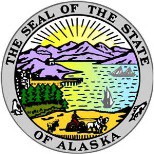 Alaska Board of Massage TherapistsState Office Building333 Willoughby Ave, 9th Floor, Conference Room BJuneau, AK  99801April 20, 20209:00 a.m.Primary Call In- Zoom:  1-408-638-0968Access Code:  991-2226-4188Password:  732005Or join call in online:  https://zoom.us/j/99122264188?pwd=dUM4Q2xBZHFJaFRwSUk2Z0FGbW9uQT09Secondary Call In (in case of Zoom Failure)- GCI: 1-800-315-6338Access Code: 14875Meeting Agenda (Draft)Time			Subject										Lead1.  9:00 a.m.		Call to Order/Roll Call								Chair2.  9:05 a.m.		Ethics Report									Chair3.  9:10 a.m.		Review/Approve Agenda							Chair4.  9:15 a.m.		Mandate 1504.15.2020 VersionUpdated VersionHighlights of HSS MeetingImpact on Un-EmploymentSummary of Meeting5.  9:30 a.m.		Chiropractor and Physical Therapist ConsultInterpretation of MandatePlans for Delivery of Routine Health Care ServicePersonal Protection Equipment Entry ScreeningCleaning and Sanitation6.  10:00 a.m.		CorrespondenceTime			Subject										Lead7.  10:30 a.m.		Mandate 15- Board Guidance Statement FormulationDelivery of Routine Health Care Services Personal Protection EquipmentWho must provide?Where to get it?Personal and environmental mitigation factors gloves, hand hygieneEnvironmental cleaningEntry Screening Pre-visit Telephonic/Online Booking PrescreenStandards of Practice #3Return to Work Date8.  12:30 p.m.		Adjourn									Chair